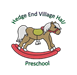 10.15 Babysitting Policy Policy statement In line with Safeguarding recommendations, it is the policy of Hedge End Village Hall Pre-School CIO that staff who are currently employed are not able to babysit for children attending the setting.Hedge End Village Hall Pre-School CIO has a duty to safeguard all children and adults whilst on our premises and whilst in the care of our staff. If staff are caring for your children at home we cannot guarantee the safety of children or staff, against possible allegations. Therefore it is our policy that Hedge End Village Hall Pre-School CIO does not allow current employees to privately care for children away from the Pre-School, as a safeguarding precaution. If members of staff were to care for children out of the Pre-School on different premises, the PreSchool could not guarantee confidentiality or impartiality, which staff must adhere to and respect whilst working at our setting – thus ensuring that all families and children are treated equally. Hedge End Village Hall Pre-School CIO cannot guarantee that the babysitter may not take with them other adults to accompany them, and cannot guarantee that they will have relevant Disclosure and Barring Service clearance and are suitable to care for/be with children unsupervised. Hedge End Village Hall Pre-School CIO would not be directly held responsible for any health and safety issues that may arise from such private arrangements. Allegations made against a babysitter would have no implication for the Pre-School, as within the setting all staff regardless of experience and qualifications, are supported by a team of highly experienced and more highly qualified colleagues, and are at all times under the supervision of the Manager or Deputy and high standards of care, routine, and practice which are adhered to at all times at Hedge End Village Hall Preschool CIO. All individuals employed at Hedge End Village Hall Pre-School CIO are made aware of this policy and therefore should it become known that individuals have agreed to/arranged to babysit for children who attend our setting, it will be deemed as a a breach of terms and conditions of employment and will lead to formal disciplinary action being taken.This policy was adopted by Hedge End Village Hall Preschool CIOOn 11th December 2019Date to be reviewed 11th December 2020Signed on behalf of the providerName of signatory Louisa LilleyRole of signatory Nominated Person